Jean Carr Race - 2019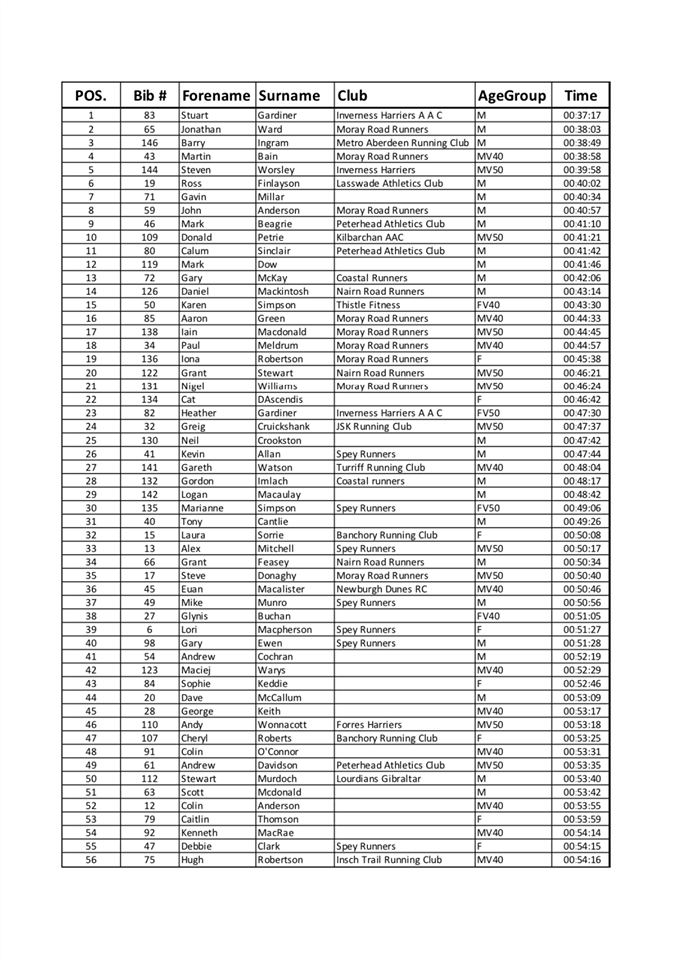 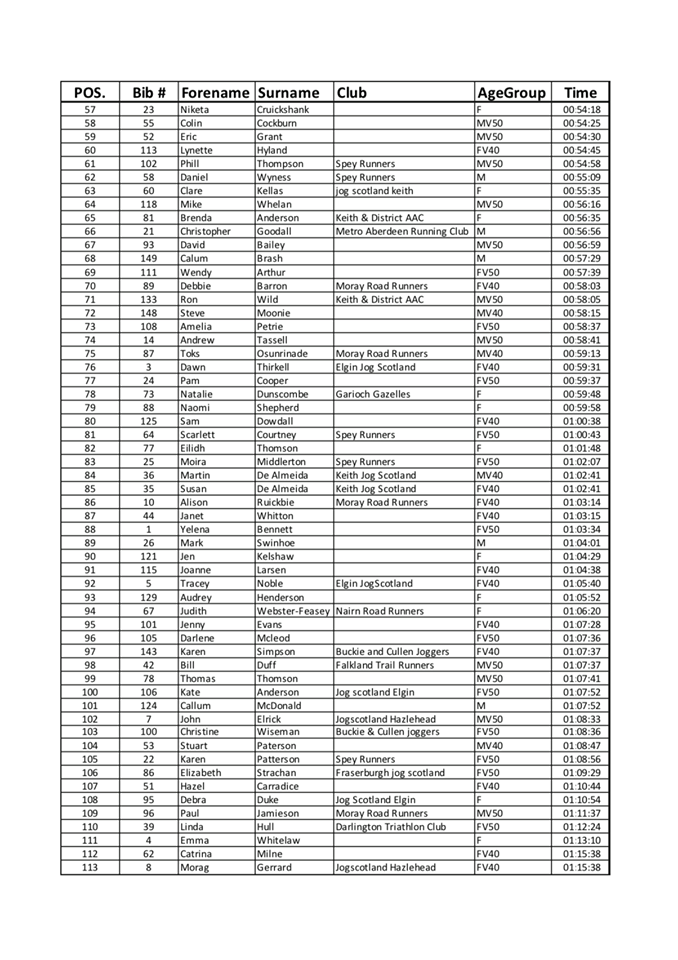 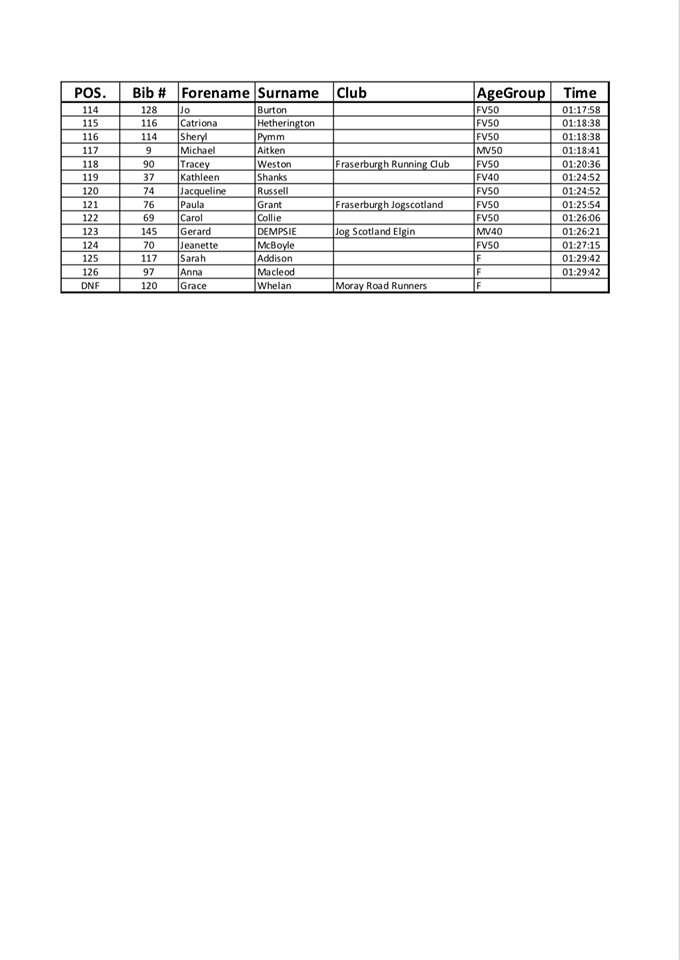 